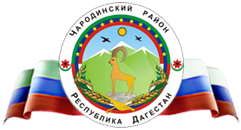 Р Е С П У Б Л И К А   Д А Г Е С Т А НМуниципальное казенное общеобразовательное учреждение  «Ирибская  средняя общеобразовательная школа им. М.М. Ибрагимова»	   администрации  МО «Чародинский район»Отчет Мероприятие, посвященное Дню памяти жертв ДТППровел  мероприятие учитель ОБЖ Магомедов Ш.М.Всемирный день памяти жертв ДТП отмечается ежегодно в третье воскресенье ноября. Он не является государственным выходным в России, однако страна поддерживает акции, связанные с датой. Почести учреждены Резолюцией Генеральной Ассамблеи Организации Объединённых Наций (ООН) от 26 октября 2005 года № A/RES/60/5 «Повышение безопасности дорожного движения во всем мире».Ежегодно в нашей школе традиционно проходят мероприятия, посвященные этому дню. В 2020 году мероприятие, посвященное Дню памяти жертв ДТП, подготовила и провела в Центре «Точка роста» пионер вожатой Курбановой Н.Г.В начале мероприятия, в кабинете проектной деятельности Центра «Точка роста» обучающиеся просмотрели видеоролики, созданные участниками школьного пресс-центра, по тематике соблюдения правил дорожного движения. Затем, вместе с инспектором ГИБДД  Ахмедовым А.О. учащиеся вспомнили правила дорожного движения. Каждый участник мероприятия получил светоотражающий флиппер и наклеил его на свой школьный рюкзак.Далее участники акции вышли на дорожный переход перед школой, где встретились с сотрудниками ГИБДД и запустили в небо белые шарики, в память жертв дорожно-транспортных происшествий. Вместе с инспекторами ГИБДД ученики раздали водителям проезжающих мимо школы автомобилей памятки о необходимости соблюдения правил дорожного движения. Мероприятие получилось очень интересным и полезным, как для детей, так и для взрослых. Особая благодарность сотрудниками Государственной инспекции по безопасности дорожного движения. Общее число детей участвующих в мероприятиях, посвященных памятной дате составило более 70 человек.17.11.2020